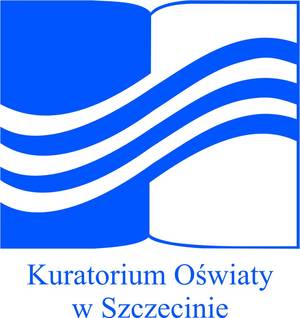 Konkurs Wiedzy o Społeczeństwiedla uczniów szkół podstawowych województwa zachodniopomorskiego w roku szkolnym 2018/2019Etap rejonowyKlucz odpowiedziNRODPNRODPNRODPNRODPNRODP1B10B19A28B37C2A11C20B29A38D3A12C21C30C39A4B13A22A31D40C5A14B23D32C41A6D15D24B33B42C7B16C25C34B43B8B17A26C35B44A9A18B27A36A45B